CALENDÁRIO ACADÊMICO ESPECIAL DA PÓS-GRADUAÇÃO – PERÍODO LETIVO ESPECIALResolução nº 5, de 02 de julho de 2020 – CONSU/UFACGrade de Horário ProfHistória– UFAC PRIMEIRO SEMESTRE DE 2020 - EREInício das aulas 27 de outubro de 2020Disciplinas:História do Ensino de História (60 horas – 04 créditos teóricos)Professora: Dr.ª Teresa Almeida CruzDia da semana: terça-feira14:00 às 18:00Teoria da História (60 horas – 04 créditos teóricos)Professor: Dr. Sérgio Roberto Gomes de SouzaDia da semana: quarta-feiraHorário: 14:00 às 18:00Sérgio Roberto Gomes de SouzaCoordenador ProfHistória UFAC – Portaria/UFAC3397/2019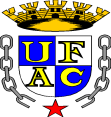 Universidade Federal do AcrePró-Reitoria de Pesquisa e Pós-GraduaçãoPrograma de Pós-Graduação em Ensino de História Curso de Mestrado Profissional em Ensino de História SETEMBROSETEMBROSETEMBROSETEMBROSETEMBROSETEMBROSETEMBRO05 – Dia da Amazônia (feriado estadual) 07 – Independência do Brasil (feriado nacional) Dias Letivos: 0DSTQQSS05 – Dia da Amazônia (feriado estadual) 07 – Independência do Brasil (feriado nacional) Dias Letivos: 0303101023 4 5 05 – Dia da Amazônia (feriado estadual) 07 – Independência do Brasil (feriado nacional) Dias Letivos: 00607080910 11 12 05 – Dia da Amazônia (feriado estadual) 07 – Independência do Brasil (feriado nacional) Dias Letivos: 01314151617 18 19 05 – Dia da Amazônia (feriado estadual) 07 – Independência do Brasil (feriado nacional) Dias Letivos: 02021222324 25 26 05 – Dia da Amazônia (feriado estadual) 07 – Independência do Brasil (feriado nacional) Dias Letivos: 0272829301 2 3 05 – Dia da Amazônia (feriado estadual) 07 – Independência do Brasil (feriado nacional) Dias Letivos: 016-18Período para definição de disciplinas e solicitação de oferta pelas Coordenações de Cursos aos Centros Acadêmico-Administrativos (Via SIE).Período para definição de disciplinas e solicitação de oferta pelas Coordenações de Cursos aos Centros Acadêmico-Administrativos (Via SIE).Período para definição de disciplinas e solicitação de oferta pelas Coordenações de Cursos aos Centros Acadêmico-Administrativos (Via SIE).Período para definição de disciplinas e solicitação de oferta pelas Coordenações de Cursos aos Centros Acadêmico-Administrativos (Via SIE).Período para definição de disciplinas e solicitação de oferta pelas Coordenações de Cursos aos Centros Acadêmico-Administrativos (Via SIE).Período para definição de disciplinas e solicitação de oferta pelas Coordenações de Cursos aos Centros Acadêmico-Administrativos (Via SIE).Período para definição de disciplinas e solicitação de oferta pelas Coordenações de Cursos aos Centros Acadêmico-Administrativos (Via SIE).21-25Período para os Centros Acadêmico-Administrativos confirmarem, às Coordenações de Curso, a relação das disciplinas oferecidas e professores vinculados no período letivo especial (Via SIE)Período para os Centros Acadêmico-Administrativos confirmarem, às Coordenações de Curso, a relação das disciplinas oferecidas e professores vinculados no período letivo especial (Via SIE)Período para os Centros Acadêmico-Administrativos confirmarem, às Coordenações de Curso, a relação das disciplinas oferecidas e professores vinculados no período letivo especial (Via SIE)Período para os Centros Acadêmico-Administrativos confirmarem, às Coordenações de Curso, a relação das disciplinas oferecidas e professores vinculados no período letivo especial (Via SIE)Período para os Centros Acadêmico-Administrativos confirmarem, às Coordenações de Curso, a relação das disciplinas oferecidas e professores vinculados no período letivo especial (Via SIE)Período para os Centros Acadêmico-Administrativos confirmarem, às Coordenações de Curso, a relação das disciplinas oferecidas e professores vinculados no período letivo especial (Via SIE)Período para os Centros Acadêmico-Administrativos confirmarem, às Coordenações de Curso, a relação das disciplinas oferecidas e professores vinculados no período letivo especial (Via SIE)28-30Período para solicitação de matrículas curriculares facultativas, via Portal do Aluno.Período para solicitação de matrículas curriculares facultativas, via Portal do Aluno.Período para solicitação de matrículas curriculares facultativas, via Portal do Aluno.Período para solicitação de matrículas curriculares facultativas, via Portal do Aluno.Período para solicitação de matrículas curriculares facultativas, via Portal do Aluno.Período para solicitação de matrículas curriculares facultativas, via Portal do Aluno.Período para solicitação de matrículas curriculares facultativas, via Portal do Aluno.OUTUBROOUTUBROOUTUBROOUTUBROOUTUBROOUTUBROOUTUBRO12 – Nossa Senhora Aparecida (feriado nacional) 28 – Dia do Servidor Público (ponto facultativo) – Não letivo Dias Letivos: 04DSTQQSS12 – Nossa Senhora Aparecida (feriado nacional) 28 – Dia do Servidor Público (ponto facultativo) – Não letivo Dias Letivos: 0427 28 29 30 1 2 3 12 – Nossa Senhora Aparecida (feriado nacional) 28 – Dia do Servidor Público (ponto facultativo) – Não letivo Dias Letivos: 044 5 6 7 8 9 10 12 – Nossa Senhora Aparecida (feriado nacional) 28 – Dia do Servidor Público (ponto facultativo) – Não letivo Dias Letivos: 0411 12 13 14 15 16 17 12 – Nossa Senhora Aparecida (feriado nacional) 28 – Dia do Servidor Público (ponto facultativo) – Não letivo Dias Letivos: 0418 19 20 21 22 23 24 12 – Nossa Senhora Aparecida (feriado nacional) 28 – Dia do Servidor Público (ponto facultativo) – Não letivo Dias Letivos: 0425 26 27 28 29 30 31 12 – Nossa Senhora Aparecida (feriado nacional) 28 – Dia do Servidor Público (ponto facultativo) – Não letivo Dias Letivos: 0405-09Processamento automático das solicitações de matrículas curriculares.Processamento automático das solicitações de matrículas curriculares.Processamento automático das solicitações de matrículas curriculares.Processamento automático das solicitações de matrículas curriculares.Processamento automático das solicitações de matrículas curriculares.Processamento automático das solicitações de matrículas curriculares.Processamento automático das solicitações de matrículas curriculares.12-16Período de solicitação de ajuste das matrículas curriculares junto às Coordenações de CursoPeríodo de solicitação de ajuste das matrículas curriculares junto às Coordenações de CursoPeríodo de solicitação de ajuste das matrículas curriculares junto às Coordenações de CursoPeríodo de solicitação de ajuste das matrículas curriculares junto às Coordenações de CursoPeríodo de solicitação de ajuste das matrículas curriculares junto às Coordenações de CursoPeríodo de solicitação de ajuste das matrículas curriculares junto às Coordenações de CursoPeríodo de solicitação de ajuste das matrículas curriculares junto às Coordenações de Curso19-23Data-limite para homologação de matrículas curriculares pelos Colegiados de Curso.Data-limite para homologação de matrículas curriculares pelos Colegiados de Curso.Data-limite para homologação de matrículas curriculares pelos Colegiados de Curso.Data-limite para homologação de matrículas curriculares pelos Colegiados de Curso.Data-limite para homologação de matrículas curriculares pelos Colegiados de Curso.Data-limite para homologação de matrículas curriculares pelos Colegiados de Curso.Data-limite para homologação de matrículas curriculares pelos Colegiados de Curso.27Início das aulas do Período Letivo Especial.Início das aulas do Período Letivo Especial.Início das aulas do Período Letivo Especial.Início das aulas do Período Letivo Especial.Início das aulas do Período Letivo Especial.Início das aulas do Período Letivo Especial.Início das aulas do Período Letivo Especial.NOVEMBRONOVEMBRONOVEMBRONOVEMBRONOVEMBRONOVEMBRONOVEMBRO02 – Finados (feriado nacional) 15 – Proclamação da República (feriado nacional) 17 – Tratado de Petrópolis (feriado estadual)Dias Letivos: 23DSTQQSS02 – Finados (feriado nacional) 15 – Proclamação da República (feriado nacional) 17 – Tratado de Petrópolis (feriado estadual)Dias Letivos: 2312 3 4 5 6 7 02 – Finados (feriado nacional) 15 – Proclamação da República (feriado nacional) 17 – Tratado de Petrópolis (feriado estadual)Dias Letivos: 238 9 10 11 12 13 14 02 – Finados (feriado nacional) 15 – Proclamação da República (feriado nacional) 17 – Tratado de Petrópolis (feriado estadual)Dias Letivos: 2315 16 17 18 19 20 21 02 – Finados (feriado nacional) 15 – Proclamação da República (feriado nacional) 17 – Tratado de Petrópolis (feriado estadual)Dias Letivos: 2322 23 24 25 26 27 28 02 – Finados (feriado nacional) 15 – Proclamação da República (feriado nacional) 17 – Tratado de Petrópolis (feriado estadual)Dias Letivos: 2329 30 1 2 3 4 5 02 – Finados (feriado nacional) 15 – Proclamação da República (feriado nacional) 17 – Tratado de Petrópolis (feriado estadual)Dias Letivos: 23DEZEMBRODEZEMBRODEZEMBRODEZEMBRODEZEMBRODEZEMBRODEZEMBRO24 – Véspera de Natal (ponto facultativo) 25 – Natal (feriado nacional) 28 – Aniversário do Município de Rio Branco (feriado municipal) 31 – Véspera de Ano Novo (ponto facultativo)Dias Letivos: 23DSTQQSS24 – Véspera de Natal (ponto facultativo) 25 – Natal (feriado nacional) 28 – Aniversário do Município de Rio Branco (feriado municipal) 31 – Véspera de Ano Novo (ponto facultativo)Dias Letivos: 2329 30 1 2 3 4 5 24 – Véspera de Natal (ponto facultativo) 25 – Natal (feriado nacional) 28 – Aniversário do Município de Rio Branco (feriado municipal) 31 – Véspera de Ano Novo (ponto facultativo)Dias Letivos: 236 7 8 9 10 11 12 24 – Véspera de Natal (ponto facultativo) 25 – Natal (feriado nacional) 28 – Aniversário do Município de Rio Branco (feriado municipal) 31 – Véspera de Ano Novo (ponto facultativo)Dias Letivos: 2313 14 15 16 17 18 19 24 – Véspera de Natal (ponto facultativo) 25 – Natal (feriado nacional) 28 – Aniversário do Município de Rio Branco (feriado municipal) 31 – Véspera de Ano Novo (ponto facultativo)Dias Letivos: 2320 21 22 23 24 25 26 24 – Véspera de Natal (ponto facultativo) 25 – Natal (feriado nacional) 28 – Aniversário do Município de Rio Branco (feriado municipal) 31 – Véspera de Ano Novo (ponto facultativo)Dias Letivos: 2327 28 29 30 31 1 2 24 – Véspera de Natal (ponto facultativo) 25 – Natal (feriado nacional) 28 – Aniversário do Município de Rio Branco (feriado municipal) 31 – Véspera de Ano Novo (ponto facultativo)Dias Letivos: 23JANEIROJANEIROJANEIROJANEIROJANEIROJANEIROJANEIRO01 – Confraternização Universal (feriado nacional) 20 – Dia do Católico (feriado estadual) 23 – Dia do Evangélico (feriado estadual)Dias Letivos: 24DSTQQSS01 – Confraternização Universal (feriado nacional) 20 – Dia do Católico (feriado estadual) 23 – Dia do Evangélico (feriado estadual)Dias Letivos: 242728293031010201 – Confraternização Universal (feriado nacional) 20 – Dia do Católico (feriado estadual) 23 – Dia do Evangélico (feriado estadual)Dias Letivos: 240304050607080901 – Confraternização Universal (feriado nacional) 20 – Dia do Católico (feriado estadual) 23 – Dia do Evangélico (feriado estadual)Dias Letivos: 241011121314151601 – Confraternização Universal (feriado nacional) 20 – Dia do Católico (feriado estadual) 23 – Dia do Evangélico (feriado estadual)Dias Letivos: 241718192021222301 – Confraternização Universal (feriado nacional) 20 – Dia do Católico (feriado estadual) 23 – Dia do Evangélico (feriado estadual)Dias Letivos: 242425262728293001 – Confraternização Universal (feriado nacional) 20 – Dia do Católico (feriado estadual) 23 – Dia do Evangélico (feriado estadual)Dias Letivos: 243129Término do período letivo especialTérmino do período letivo especialTérmino do período letivo especialTérmino do período letivo especialTérmino do período letivo especialTérmino do período letivo especialTérmino do período letivo especialUniversidade Federal do AcrePró-Reitoria de Pesquisa e Pós-GraduaçãoPrograma de Pós-Graduação em Ensino de História Curso de Mestrado Profissional em Ensino de História Segunda-feiraTerça-feiraQuarta-feiraQuinta-feiraSexta-feiraSábadoTardeHistória do Ensino de HistóriaTeoria da HistóriaNoite